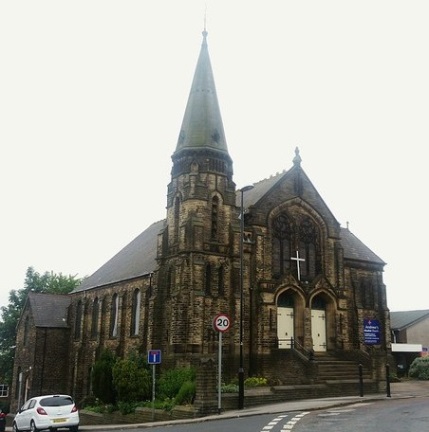  St. Andrew’s Methodist ChurchRobin Lane, Pudsey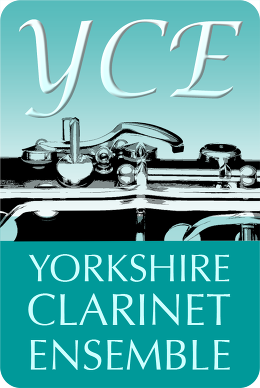 Autumn Concert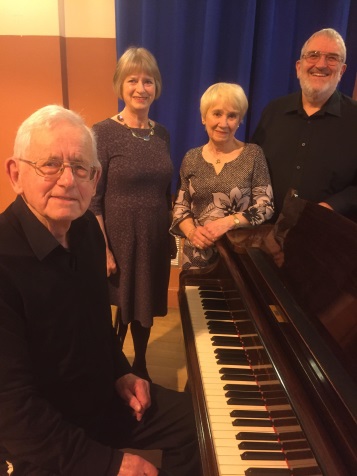 Sunday 8th October 2017at 6:30 pmwithYorkshire Clarinet EnsembleAires and GracenotesDavid Grainger, Classical Guitarist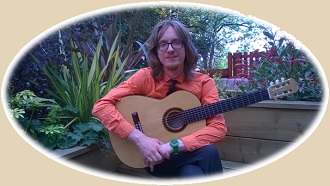 Free admission, retiring collection, refreshments at the closeAll Welcome!